МУНИЦИПАЛЬНЫЙ контракт № 01693000103190003720001ИКЗ: 193742600205674600100100130012223244с. Аргаяш						        	                «______»    августа  2019г.	Администрация Аргаяшского сельского поселения, именуемый в дальнейшем «Заказчик», в лице Главы поселения Ишкильдина Артура Зуфаровича, действующего на основании Устава, и Индивидуальный предприниматель Потапенко Евгений Борисович именуемое в дальнейшем «Поставщик», с другой стороны, вместе именуемые «Стороны» и каждый в отдельности «Сторона», с соблюдением требований Гражданского кодекса Российской Федерации, Федерального закона от  05.04.2013 № 44-ФЗ «О контрактной системе в сфере закупок товаров, работ, услуг для обеспечения государственных и муниципальных нужд» (далее – Федеральный закон) и иных нормативных правовых актов Российской Федерации и Челябинской области, на основании результатов осуществления закупки путем проведения электронного аукциона, протокол № 0169300010319000372 от 08 августа 2019г., заключили настоящий муниципальный контракт (далее – Контракт) о нижеследующем:1.ПРЕДМЕТ КОНТРАКТА1.1.Поставщик обязуется в обусловленный срок поставить контейнеры пластиковые для сбора твёрдых коммунальных отходов, технические характеристики   определены в описание объекта закупки (приложение №1 к контракту) и спецификации (приложение №2 к контракту), являющейся неотъемлемой частью настоящего Контракта.Товар не должен  быть обременен правами третьих лиц. В противном случае Поставщик возмещает Заказчику все убытки, причиненные изъятием товара.1.2.Заказчик обязуется принять и оплатить поставленный товар в порядке и размере, определяемые настоящим Контрактом.2. КАЧЕСТВО ТОВАРА, ГАРАНТИЯ КАЧЕСТВА ТОВАРА2.1. Поставляемый товар, все его компоненты, а также используемые материалы должны быть новыми, не бывшими в эксплуатации, изготовленными на производстве. Поставляемый товар должен соответствовать действующим стандартам и нормам по пожарной, санитарной и электрической безопасности, в отношении которой законодательными актами Российской Федерации предусмотрена обязательная сертификация, с документальным подтверждением при исполнении Контракта. Все необходимые руководства пользователя должны быть на русском языке.2.2.Поставляемый товар должен быть новым, не ранее 2018 года выпуска, не восстановленный, не находившийся ранее в эксплуатации.2.3.Гарантийный срок на пластиковые контейнеры  составляет 12 месяцев. Гарантийное и послегарантийное обслуживание и ремонт (наличие).2.4. Началом срока гарантии считается день подписания акта приемки-передачи товара. В гарантийных документах должны оговариваться условия нарушения гарантии. В период гарантийного срока Поставщик за свой счет производит ремонт, устранение недостатков в соответствии с требованиями действующего законодательства. Поставщик гарантирует качество и безопасность поставляемого оборудования в соответствии с действующими стандартами, утвержденными в отношении данного вида товара, оформленных в соответствии с действующим законодательством. 3. ЦЕНА КОНТРАКТА3.1.Цена Контракта с учетом сведений о включенных в нее расходах, в том числе расходах на упаковку, перевозку, разгрузку, страхование, уплату таможенных пошлин, налогов, сборов и других обязательных платежей составляет 2 789 311,14 (два миллиона семьсот восемьдесят девять тысяч триста одиннадцать рублей 14 копеек)  рублей. НДС не предусмотрен.	Валюта цены – Российский рубль.	3.1.1. В случае, если Контракт заключается с физическим лицом, за исключением индивидуального предпринимателя или иного занимающегося частной практикой лица, сумма, подлежащая уплате физическому лицу, уменьшается на размер налоговых платежей, связанных с оплатой Контракта (с вознаграждения, подлежащего оплате физическому лицу – Исполнителю, Заказчик обязан удержать и перечислить в бюджет налог на доходы физических лиц), а также Заказчик уплачивает страховые взносы в Пенсионный фонд Российской Федерации и Федеральный фонд обязательного медицинского страхования, за исключением взносов в Фонд социального страхования Российской Федерации.3.2.Финансирование по настоящему Контракту осуществляется за счет средств бюджета Аргаяшского сельского поселения в пределах лимитов бюджетных обязательств в 2019 году на поставку, предусмотренные в настоящем Контракте. 3.3.Цена Контракта является твердой и не может изменяться в ходе его заключения и исполнения, за исключением случаев, установленных законодательством Российской Федерации, а именно:3.3.1.При заключении контракта количество товара и цена Контракта могут быть увеличены по основанию части 18 статьи 34 Федерального закона от 05.04.2013 г. № 44-ФЗ «О контрактной системе в сфере закупок товаров, работ, услуг для обеспечения государственных и муниципальных нужд» (если это право Заказчика предусмотрено документацией о проведении конкурса или аукциона).3.3.2.В ходе исполнения цена контракта может быть снижена по основанию подпункта а пункта 1 части 1  статьи 95 Федерального закона от 05.04.2013 г. № 44-ФЗ «О контрактной системе в сфере закупок товаров, работ, услуг для обеспечения государственных и муниципальных нужд».3.3.3. В ходе исполнения цена контракта может быть снижена или увеличена по основанию подпункта б пункта 1 части 1 статьи 95 Федерального закона от 05.04.2013 г. № 44-ФЗ «О контрактной системе в сфере закупок товаров, работ, услуг для обеспечения государственных и муниципальных нужд».3.3.4. В ходе исполнения цена контракта может быть снижена или увеличена по основанию пункта 5 части 1  статьи 95 Федерального закона от 05.04.2013 г. № 44-ФЗ «О контрактной системе в сфере закупок товаров, работ, услуг для обеспечения государственных и муниципальных нужд».3.3.5. В ходе исполнения цена контракта может быть снижена по основанию пункта 6 части 1  статьи 95 Федерального закона от 05.04.2013 г. № 44-ФЗ «О контрактной системе в сфере закупок товаров, работ, услуг для обеспечения государственных и муниципальных нужд».В случае уменьшения Заказчику главным распорядителем бюджетных средств ранее доведенных лимитов бюджетных обязательств, приводящего к невозможности исполнения обязательств, вытекающих из настоящего Контракта, Заказчик обеспечивает согласование новых условий настоящего Контракта, в том числе цены и (или) сроков исполнения Контракта и (или) количества товара, предусмотренного Контрактом.3.4.Заказчик осуществляет оплату товара в размере 100 (сто) процентов от суммы Контракта в течение 15 (пятнадцати) рабочих дней, при условии передачи Поставщиком счета и (или) счета-фактуры и товарной накладной. Оплата производится Заказчиком путем перечисления в безналичном порядке платежными поручениями денежных средств на расчетный счет Поставщика.4. ПРАВА И ОБЯЗАННОСТИ ЗАКАЗЧИКА И ПОСТАВЩИКА4.1. Заказчик вправе:4.1.1. Требовать от Поставщика надлежащего исполнения обязательств в соответствии с Контрактом, а также требовать своевременного устранения выявленных недостатков.4.1.2. Требовать от Поставщика представления надлежащим образом оформленных документов, указанных в п. 4.2 Контракта.4.1.3. В случае досрочного исполнения Поставщиком обязательств по Контракту принять и оплатить Товар в соответствии с установленным в Контракте порядком.4.1.4. Запрашивать у Поставщика информацию о ходе исполнения обязательств по Контракту.4.1.5. Осуществлять контроль и надзор за качеством, порядком и сроками поставки Товара, давать указания о способе поставки Товара, не вмешиваясь при этом в оперативно-хозяйственную деятельность Поставщика. 4.1.6. Отказаться от приемки Товара в случаях, предусмотренных Контрактом и законодательством Российской Федерации, в том числе в случае обнаружения неустранимых недостатков.4.1.7. Принять решение об одностороннем отказе от исполнения Контракта в соответствии с Законом о контрактной системе.4.1.8. По соглашению с Поставщиком изменить существенные условия Контракта в случаях, установленных Законом о контрактной системе.4.1.9. Пользоваться иными правами, установленными Контрактом и законодательством Российской Федерации.4.2. Заказчик обязан:4.2.1. Провести экспертизу для проверки соответствия качества поставленного Товара требованиям, установленным Контрактом, в соответствии с п. 4.8 Контракта.4.2.2. Сообщать в письменной форме Поставщику о недостатках, обнаруженных в ходе исполнения Контракта, в течение 2 (двух) рабочих дней после обнаружения таких недостатков. Заказчик, обнаружив при осуществлении контроля и надзора за ходом исполнения обязательства отступления от условий Контракта или иные их недостатки, должен в течение 1 (одного) рабочего дня заявить об этом Поставщику. Заказчик обязан назначить своего ответственного представителя для контроля за поставкой Товара по Контракту и согласования организационных вопросов.4.2.3. Своевременно принять и оплатить поставленный Товар надлежащего качества в соответствии с Контрактом, включая проведение экспертизы поставленного Товара, а также отдельных этапов исполнения Контракта в соответствии с законодательством Российской Федерации.4.2.4. При получении от Поставщика уведомления о приостановлении поставки Товара в случае, указанном в п. 5.4.6 Контракта, рассмотреть вопрос о целесообразности и порядке продолжения поставки. Решение о продолжении поставки Товара при необходимости корректировки сроков этапов поставки принимается Заказчиком и Поставщиком совместно и в течение 3 (трех) рабочих дней оформляется дополнительным соглашением к Контракту.4.2.5. Не позднее 60 (шестидесяти) рабочих дней с момента возникновения права требования от Поставщика оплаты неустойки (штрафа, пени) направить Поставщику претензионное письмо с требованием оплаты в течение 5 (пяти) рабочих дней с даты получения претензионного письма неустойки (штрафа, пени), рассчитанной в соответствии с законодательством Российской Федерации и условиями Контракта.4.2.6. При неоплате Поставщиком неустойки (штрафа, пени) в течение 5 (пяти) рабочих дней с даты истечения срока для оплаты неустойки (штрафа, пени), указанного в претензионном письме, а также в случае полного или частичного немотивированного отказа в удовлетворении претензии, либо неполучения в срок ответа на претензию, направить в суд исковое заявление с требованием оплаты неустойки (штрафа, пени), рассчитанной в соответствии с законодательством Российской Федерации и условиями Контракта.4.2.7. В течение 90 (девяноста) рабочих дней с даты фактического исполнения обязательств Поставщиком принять необходимые меры по взысканию неустойки (штрафа, пени) за весь период просрочки исполнения обязательств, предусмотренных Контрактом, а именно потребовать оплаты неустойки (штрафа, пени), рассчитанной в соответствии с законодательством Российской Федерации и условиями Контракта за весь период просрочки исполнения, и в случае неоплаты Поставщиком неустойки (штрафа, пени) в течение указанного срока направить в суд исковое заявление с соответствующими требованиями.4.2.8. При направлении в суд искового заявления с требованиями о расторжении Контракта одновременно заявлять требования об оплате неустойки (штрафа, пени), рассчитанной в соответствии с законодательством Российской Федерации и условиями Контракта.4.2.9. В случае обеспечения исполнения Контракта в форме банковской гарантии, при неисполнении Поставщиком своих обязательств, Заказчик обязан обратиться к гаранту с требованием исполнить обязанности в соответствии с выданной гарантией. При отказе гаранта исполнить требования Заказчика Заказчик обязан в течение 5 (пяти) рабочих дней с момента неисполнения или отказа гаранта обратиться в арбитражный суд с  требованием об обязании гаранта исполнить обязанности, предусмотренные гарантией, либо Заказчик вправе осуществить бесспорное списание денежных средств со счета гаранта, если гарантом в срок не более чем 5 (пять) рабочих дней не исполнено требование Заказчика об уплате денежной суммы по банковской гарантии, направленное до окончания срока действия банковской гарантии.4.2.10. Обеспечить конфиденциальность информации, представленной Поставщиком в ходе исполнения обязательств по Контракту, за исключением случаев, когда Заказчик в соответствии с законодательством Российской Федерации обязан предоставлять информацию третьим лицам.4.2.11. Исполнять иные обязанности, предусмотренные законодательством Российской Федерации и условиями Контракта.4.3. Поставщик вправе:4.3.1. Требовать своевременного подписания Заказчиком акта приема-передачи товара по Контракту на основании представленных Поставщиком документов, указанных в п. 4.2 Контракта.4.3.2. Требовать своевременной оплаты за поставленный Товар надлежащего качества в соответствии с условиями Контракта.4.3.3. Требовать уплаты неустоек (штрафов, пеней) в случае просрочки исполнения Заказчиком обязательств, предусмотренных Контрактом, а также в иных случаях ненадлежащего исполнения Заказчиком обязательств, предусмотренных Контрактом.4.3.4. Запрашивать у Заказчика разъяснения и уточнения относительно Товара в рамках Контракта.4.3.5. Получать от Заказчика содействие при поставке Товара в соответствии с условиями Контракта (с согласия Заказчика).4.3.6. Досрочно исполнить обязательства по Контракту с согласия Заказчика.4.3.7. Принять решение об одностороннем отказе от исполнения Контракта в соответствии с законодательством Российской Федерации.4.3.8. Пользоваться иными правами, установленными Контрактом и законодательством Российской Федерации.4.4. Поставщик обязан:4.4.1. Своевременно и надлежащим образом исполнять обязательства в соответствии с условиями Контракта и представить Заказчику документы, указанные в п. 4.2 Контракта, по итогам исполнения Контракта. 4.4.2. Своевременно представить по запросу Заказчика в сроки, указанные в таком запросе, информацию о ходе исполнения обязательств, в том числе о сложностях, возникающих при исполнении Контракта.4.4.3. Обеспечивать соответствие Товара требованиям качества, безопасности жизни и здоровья, а также иным требованиям сертификации, безопасности (санитарным нормам и правилам, государственным стандартам, техническим регламентам и т.п.), установленным законодательством Российской Федерации.	Поставщик обязан в течение срока действия Контракта представить по запросу Заказчика в течение 1 (одного) рабочего дня после дня получения указанного запроса документы, подтверждающие соответствие указанным выше требованиям.4.4.4. Обеспечить устранение недостатков, выявленных при приемке Заказчиком Товара и в течение гарантийного срока, за свой счет. 4.4.5. Предоставить обеспечение исполнения Контракта, обеспечение гарантийных обязательств в случаях, установленных Законом о контрактной системе и Контрактом.4.4.6. Приостановить поставку Товара в случае обнаружения не зависящих от Поставщика обстоятельств, которые могут оказать негативное влияние на качество Товара или создать невозможность поставить Товар в установленный Контрактом срок, и сообщить об этом Заказчику в течение 1 (одного) рабочего дня после приостановления поставки.4.4.7. В течение 1 (одного) рабочего дня информировать Заказчика о невозможности поставить Товар в надлежащем объеме, в предусмотренные Контрактом сроки, надлежащего качества.4.4.8. Представить Заказчику сведения об изменении своего фактического местонахождения в срок не позднее 5 (пяти) рабочих дней со дня соответствующего изменения. В случае непредставления уведомления об изменении адреса фактическим местонахождением Поставщика будет считаться адрес, указанный в Контракте.4.4.9. Обеспечить конфиденциальность информации, предоставленной Заказчиком в ходе исполнения обязательств по Контракту, за исключением случаев, когда Поставщик в соответствии с законодательством Российской Федерации обязан предоставлять информацию третьим лицам.4.4.10. Исполнять иные обязанности, предусмотренные законодательством Российской Федерации и Контрактом.5. ПОРЯДОК ОТГРУЗКИ И ПРИЕМКИ ТОВАРА5.1.Товар должен быть поставлен  Заказчику с момента заключения Контракта, но не позднее 31.10.2019 года.Поставщик гарантирует качество и безопасность поставляемого оборудования в соответствии с действующими стандартами, утвержденными в отношении данного вида товара, оформленных в соответствии с действующим законодательством. Поставщик гарантирует исправную работу поставляемого оборудования в течении гарантийного срока , при условии его эксплуатации в соответствии с инструкцией по эксплуатации завода-изготовителя.Поставщик поставляет товар Заказчику в место доставки и разгружает его по адресу: Челябинская область с. Аргаяш, ул. Пушкина д.62 (производственная база Аргаяшского муниципального унитарного предприятия водоканализационного хозяйства – МУП «ВКХ») силами и транспортом Поставщика.Получателем товара является Заказчик.5.2.За 1 (один) рабочий день до дня поставки Поставщик обязан сообщить Заказчику  о намерении осуществить отгрузку товара.5.3. Датой поставки товара считается дата их приемки представителем Заказчика по товарной накладной.В день поставки представителем Заказчика проводится внешний осмотр товара по наименованию, количеству, ассортименту и комплектности. В день поставки товара подписывается товарная накладная. Проверка (экспертиза) товара на качество и безопасность осуществляется Заказчиком согласно п.5.11 настоящего Контракта. При данной проверке Заказчик имеет право вновь рассмотреть вопрос о соответствии товара наименованию, количеству и комплектности.5.4.При обнаружении при внешнем осмотре несоответствий поставленного товара условиям п.п. 1.1 и 4.1 настоящего Контракта товар не принимаются, допоставляются или заменяются Поставщиком на надлежащие в срок не более 3 (три) рабочих дней со дня поставки товара, в котором были обнаружены недостатки. При этом Заказчик (его представитель) описывает существо претензии в отдельно составляемом акте. В этом случае товарная накладная подписывается Заказчиком по фактически принятому количеству товара. В последствии оставшееся количество товара принимается в порядке, установленном п.п. 5.2 – 5.4, 5.11, 5.12 настоящего Контракта.При этом оплата товара Заказчиком не производится до приемки всего количества товара.5.5.Товар по настоящему Контракту  может быть поставлен партиями. Поставка последней партии Товара должна быть не позднее срока поставки Товара, установленного Контрактом. 5.6.Поставщик имеет право поставить товар досрочно с согласия Заказчика. 5.7.В случае невыполнения Поставщиком обязательств, в установленные п.5.1. настоящего Контракта сроки поставки, обязанность принять товар у Заказчика прекращается. 5.8.Одновременно с товаром Поставщик передает Заказчику:запасные инструментальные принадлежности (согласно упаковочного листа завода изготовителя)сертификаты соответствия на товары, подлежащие обязательной сертификации;счет и (или) счет-фактуру; товарную накладную.Товарная накладная передается в двух оригинальных экземплярах (для возврата одного экземпляра Поставщику), счет и (или) счет-фактура передаётся в одном оригинальном экземпляре.Вся сопроводительная информация о поставляемом товаре должна иметь информацию на русском языке, с указанием полной информации, предусмотренной законодательством Российской Федерации.5.9.До отгрузки товара Поставщик передает Заказчику заверенные им копии лицензий, подтверждающих его право на продажу товара (в случае лицензирования такой деятельности).5.10.Для проверки предоставленных Поставщиком товара на их соответствие условиям настоящего Контракта Заказчик проводит экспертизу. Экспертиза проводится Заказчиком своими силами. Экспертизу проводит представитель Заказчика (заместитель Главы поселения). Обязательства по поставке товара по настоящему Контракту считаются надлежащим образом исполненными Поставщиком, если не состоялись обстоятельства, обозначенные в п.5.12. настоящего Контракта. При возникновении между сторонами спорных вопросов спор разрешается согласно п. 11.1 настоящего Контракта. В данном случае обязательства Заказчика по оплате принятого товара в случае невозможности как казенному учреждению оплатить их частично исполнением отодвигаются во времени до дня разрешения спора (вступления в законную силу решения суда). При этом Заказчик в течение 5 (пять) банковских дней со дня разрешения спора (вступления в законную силу решения суда) обязан произвести оплату товара. 5.11.Документом о приемке товара является товарная накладная. Если в течение 10 (десяти) рабочих дней с даты поставки товара Заказчик передаст нарочно или направит заказным почтовым отправлением в адрес Поставщика письменный акт с мотивированным отказом от приемки (частичной приемки) товара в связи с какими-либо обстоятельствами, которые подлежат описанию в таком акте, то товар (часть товаров) считаются не принятым. Заказчик в день передачи (направления) указанного акта вызывает представителя Поставщика для вывоза им в течение 4 (четырех) рабочих дней со дня передачи (направления) указанного акта не принимаемого товара с территории Заказчика. После истечения указанного срока Заказчик не несет риск случайной гибели или случайного повреждения товара.6. Гарантии6.1. Поставщик гарантирует качество и безопасность Товара в соответствии с  действующими стандартами, утвержденными на данный вид Товара, и наличием сертификатов, обязательных для данного вида Товара, оформленных в соответствии с законодательством Российской Федерации. Качество Товара, поставляемого Заказчику в  соответствии с Описанием объекта закупки (приложение 1), должно соответствовать законодательству Российской Федерации и настоящему Контракту.6.2. Соответствие качества Товара должно быть подтверждено документами, указанными в п. 4.2 настоящего Контракта. 6.3. На Товар установлена гарантия производителя – 12 (двенадцать) месяцев с даты поставки Товара.На Товар установлена гарантия Поставщика – 12 (двенадцать) месяцев с даты поставки Товара, но не менее срока предоставления гарантии производителя.Под гарантией понимается устранение Поставщиком своими силами и за свой счет допущенных по его вине недостатков, выявленных после приемки Товара.6.3.1. Поставщик гарантирует возможность безопасного использования Товара по назначению в течение всего гарантийного срока.6.3.2. В период действия гарантийного срока замена Товара или ремонт любой неисправной части Товара осуществляется Поставщиком за его счет, если неисправность не является результатом действия непреодолимой силы, небрежности, неправильного обращения, внесения изменений или повреждения со стороны Заказчика или третьих лиц.6.3.3. В течение гарантийного срока в случае возникновения неисправностей в работе поставленного Товара представитель Поставщика должен прибыть в течение 3 (трех) календарных дней с момента поступления заявки от представителя Заказчика по месту нахождения Товара для устранения возникших неисправностей в работе Товара. В случае невозможности устранения недостатков на месте Поставщик (его представитель) за счет собственных средств осуществляет доставку Товара до места проведения необходимого ремонта, производит необходимый ремонт и после его завершения возвращает Товар.Срок ремонта поставленного Товара не должен превышать 10 (десять) календарных дней. В случае невозможности произвести ремонт в указанный срок Заказчику предоставляется функционально аналогичное оборудование на время ремонта.6.3.4. Если Заказчик был лишен возможности использовать Товар, в отношении которого установлен гарантийный срок, по обстоятельствам, зависящим от Поставщика, течение гарантийного срока приостанавливается до устранения соответствующих обстоятельств Поставщиком.6.3.5. Если в период действия гарантийного срока Поставщик осуществляет замену или ремонт какой-либо части Товара, на такую замененную или отремонтированную часть Товара Поставщик предоставляет гарантию. Срок гарантии при этом устанавливается Поставщиком или производителем детали Товара, но не менее 12 (двенадцати) месяцев и не менее срока, указанного в п. 6.3 Контракта.6.3.6. Все расходы, связанные с возвратом, ремонтом Товара ненадлежащего качества, осуществляются за счет Поставщика.6.4. В случае привлечения транспортной компании для ремонта, замены и (или) возврата товара поставщик самостоятельно организует доставку товара от заказчика до местонахождения поставщика (места ремонта оборудования в случае ремонта оборудования) в срок не более трех дней с момента обращения заказчика.7. Ответственность Сторон7.1. За неисполнение или ненадлежащее исполнение своих обязательств, установленных Контрактом, Стороны несут ответственность в соответствии с законодательством Российской Федерации и Контрактом.Размеры неустоек (штрафов, пеней), указанные в настоящем разделе, определяются в соответствии с Правилами определения размера штрафа, начисляемого в случае ненадлежащего исполнения заказчиком, неисполнения или ненадлежащего исполнения поставщиком (подрядчиком, исполнителем) обязательств, предусмотренных контрактом (за исключением просрочки исполнения обязательств заказчиком, поставщиком (подрядчиком, исполнителем), и размера пени, начисляемой за каждый день просрочки исполнения поставщиком (подрядчиком, исполнителем) обязательства, предусмотренного контрактом, утвержденными постановлением Правительства Российской Федерации от 30.08.2017 № 1042 (далее – Правила), а также в соответствии с положениями статьи 34 Закона о контрактной системе.7.2. В случае просрочки исполнения Заказчиком обязательств, предусмотренных Контрактом, а также в иных случаях неисполнения или ненадлежащего исполнения Заказчиком обязательств, предусмотренных Контрактом, Поставщик вправе потребовать уплаты неустоек (штрафов, пеней).Пеня в размере 1/300 (одной трехсотой) действующей на дату уплаты пеней ключевой ставки Центрального банка Российской Федерации от не уплаченной в срок суммы начисляется за каждый день просрочки исполнения обязательства, предусмотренного Контрактом, начиная со дня, следующего после дня истечения установленного Контрактом срока исполнения обязательства. 7.3. За каждый факт неисполнения Заказчиком обязательств, предусмотренных Контрактом, за исключением просрочки исполнения обязательств, предусмотренных Контрактом, размер штрафа устанавливается в виде фиксированной суммы, определяемой в следующем порядке: а) 1000 рублей, если цена Контракта не превышает 3 млн. рублей (включительно).б) 5000 рублей, если цена Контракта составляет от 3 млн. рублей до 50 млн. рублей (включительно);7.4. В случае просрочки исполнения Поставщиком обязательств (в том числе гарантийного обязательства), предусмотренных Контрактом, а также в иных случаях неисполнения или ненадлежащего исполнения Поставщиком обязательств, предусмотренных Контрактом, Уполномоченное учреждение направляет Поставщику требование об уплате неустоек (штрафов, пеней).Пеня начисляется за каждый день просрочки исполнения Поставщиком обязательства, предусмотренного Контрактом, в размере одной трехсотой действующей на дату уплаты пени ключевой ставки Центрального банка Российской Федерации от цены Контракта, уменьшенной на сумму, пропорциональную объему обязательств, предусмотренных Контрактом и фактически исполненных Поставщиком.7.5. За каждый факт неисполнения или ненадлежащего исполнения Поставщиком обязательств, предусмотренных Контрактом, за исключением просрочки исполнения обязательств (в том числе гарантийного обязательства), предусмотренных Контрактом, размер штрафа устанавливается в следующем порядке:  а) 3 процента цены Контракта (этапа) в случае, если цена Контракта (этапа) не превышает 3 млн руб.; б) 2 процента цены Контракта (этапа) в случае, если цена Контракта (этапа) составляет от 3 млн до 10 млн руб. (включительно); в) 1 процент цены Контракта (этапа) в случае, если цена Контракта (этапа) составляет от 10 млн до 20 млн руб. (включительно). 7.6. За каждый факт неисполнения или ненадлежащего исполнения Поставщиком обязательства, предусмотренного Контрактом, которое не имеет стоимостного выражения, размер штрафа устанавливается (при наличии в контракте таких обязательств) в виде фиксированной суммы, определяемой в следующем порядке: а) 1000 рублей, если цена Контракта не превышает 3 млн. рублей.б) 5000 рублей, если цена Контракта составляет от 3 млн. рублей до 50 млн. рублей (включительно);7.7. За каждый факт неисполнения или ненадлежащего исполнения Поставщиком обязательств, предусмотренных Контрактом, заключенным с победителем закупки (или с иным участником закупки в случаях, установленных Федеральным законом «О контрактной системе в сфере закупок товаров, работ, услуг для обеспечения муниципальных и муниципальных нужд»), предложившим наиболее высокую цену за право заключения контракта, размер штрафа рассчитывается в порядке, установленном Правилами, за исключением просрочки исполнения обязательств (в том числе гарантийного обязательства), предусмотренных Контрактом, и устанавливается в следующем порядке: а) 10 процентов начальной (максимальной) цены контракта в случае, если начальная (максимальная) цена контракта не превышает 3 млн. рублей;б) 5 процентов начальной (максимальной) цены контракта в случае, если начальная (максимальная) цена контракта составляет от 3 млн. рублей до 50 млн. рублей (включительно);7.8. Общая сумма начисленной неустойки (штрафов, пени) за неисполнение или ненадлежащее исполнение Поставщиком обязательств, предусмотренных Контрактом, не может превышать цену Контракта.Общая сумма начисленной неустойки (штрафов, пени) за ненадлежащее исполнение Заказчиком обязательств, предусмотренных Контрактом, не может превышать цену Контракта.7.9. В случае неисполнения или ненадлежащего исполнения Поставщиком обязательств, предусмотренных Контрактом, Заказчик вправе произвести оплату по Контракту за вычетом соответствующего размера неустойки (штрафа, пени) (при этом исполнение обязательства Поставщика по перечислению неустойки (штрафа, пени) и (или) убытков в доход бюджета возлагается на Заказчика) либо Уполномоченное учреждение вправе осуществить удержание суммы неустойки (штрафа, пени) из  обеспечения исполнения Контракта, предоставленного Поставщиком в соответствии с разделом 8 настоящего Контракта.7.10. Уплата Стороной неустойки (штрафа, пени) не освобождает ее от исполнения обязательств по Контракту.7.11. Сторона освобождается от уплаты неустойки (штрафа, пени), если докажет, что неисполнение или ненадлежащее исполнение обязательства, предусмотренного Контрактом, произошло по вине другой Стороны или вследствие непреодолимой силы, а именно чрезвычайных и непредотвратимых при данных условиях обстоятельств: стихийных природных явлений (землетрясений, наводнений, пожаров и т.д.), действий объективных внешних факторов (военных действий, актов органов муниципальной власти и управления и т.п.), подтвержденных в установленном законодательством порядке, препятствующих надлежащему исполнению обязательств по Контракту, которые возникли после заключения Контракта, на время действия этих обстоятельств, если эти обстоятельства непосредственно повлияли на исполнение Стороной своих обязательств, а также которые Сторона была не в состоянии предвидеть и предотвратить.8. Обеспечение исполнения Контракта8.1. Обеспечение исполнения Контракта предусмотрено для обеспечения исполнения Поставщиком его обязательств по Контракту, в том числе таких обязательств как поставка Товара надлежащего качества, соблюдение сроков поставки Товара, оплата неустойки (штрафа, пени) за неисполнение или ненадлежащее исполнение условий Контракта, возмещение ущерба.Обеспечение исполнения Контракта не применяется, если участник закупки, с которым заключается Контракт, является казенным учреждением.Исполнение Контракта обеспечивается предоставлением банковской гарантии, выданной банком и соответствующей требованиям законодательства Российской Федерации, или внесением денежных средств на указанный Заказчиком счет, на котором в соответствии с законодательством Российской Федерации учитываются операции со средствами, поступающими Заказчику. Способ обеспечения исполнения Контракта определяется Поставщиком.8.2. Размер обеспечения исполнения Контракта составляет 5% цены Контракта.Поставщик освобождается от предоставления обеспечения исполнения Контракта, в том числе с учетом положений ст. 37 Закона о контрактной системе, в случае, предусмотренном ч. 8.1 ст. 96 Закона о контрактной системе.При снижении цены в предложенной Поставщиком заявке на двадцать пять и более процентов по отношению к начальной (максимальной) цене Контракта, Поставщик, с которым заключается Контракт, предоставляет обеспечение исполнения Контракта с учетом положений ст. 37 Закона о контрактной системе.8.3. В ходе исполнения Контракта Поставщик вправе изменить способ обеспечения исполнения Контракта и (или) предоставить Заказчику взамен ранее предоставленного обеспечения исполнения Контракта новое обеспечение исполнения Контракта, размер которого может быть уменьшен в порядке и случаях, которые предусмотрены частями 7.2 и 7.3 статьи 96 Закона о контрактной системе. 8.4. Срок действия банковской гарантии определяется Поставщиком самостоятельно в соответствии с требованиями Закона о контрактной системе, при этом данный срок должен превышать срок исполнения обеспечиваемых обязательств не менее чем на один месяц, в том числе в случае его изменения в соответствии со статьей 95 Закона о контрактной системе.8.5. В случае, если по каким-либо причинам обеспечение исполнения Контракта перестало быть действительным, закончило свое действие или иным образом перестало обеспечивать исполнение Поставщиком его обязательств по Контракту, Поставщик обязуется в течение 10 (десяти) рабочих дней с момента, когда такое обеспечение перестало действовать, предоставить Заказчику новое надлежащее обеспечение исполнения Контракта на тех же условиях и в таком же размере.Действие указанного пункта не распространяется на случаи, если Поставщиком представлена недостоверная (поддельная) банковская гарантия.В случае отзыва в соответствии с законодательством Российской Федерации у банка, предоставившего банковскую гарантию в качестве обеспечения исполнения Контракта, лицензии на осуществление банковских операций Поставщик обязуется предоставить новое обеспечение исполнения Контракта не позднее одного месяца со дня надлежащего уведомления Заказчиком Поставщика о необходимости предоставить соответствующее обеспечение. Размер такого обеспечения может быть уменьшен в порядке и случаях, которые предусмотрены частями 7, 7.1, 7.2 и 7.3 статьи 96 Закона о контрактной системе. За каждый день просрочки исполнения Поставщиком обязательства, предусмотренного настоящим абзацем, начисляется пеня в размере одной трехсотой действующей на дату уплаты пени ключевой ставки Центрального банка Российской Федерации от цены Контракта, уменьшенной на сумму, пропорциональную объему обязательств, предусмотренных Контрактом и фактически исполненных Поставщиком. 8.6. Прекращение обеспечения исполнения Контракта или не соответствующее требованиям Закона о контрактной системе обеспечение исполнения Контракта по истечении срока, указанного в п. 8.5 Контракта, признается существенным нарушением Контракта Поставщиком и является основанием для расторжения Контракта по требованию Заказчика с возмещением ущерба в полном объеме.8.7. В случае надлежащего исполнения Поставщиком обязательств по Контракту обеспечение исполнения Контракта подлежит возврату Поставщику. Заказчик осуществляет возврат денежных средств на расчетный счет Поставщика, указанный в Контракте, после поставки всего количества Товара в течение 10 (десяти) дней с даты подписания Сторонами товарной (товарно-транспортной) накладной и (или) акта приема-передачи товаров, при отсутствии у Заказчика претензий по количеству и качеству поставленного Товара.В случае уменьшения размера обеспечения исполнения Контракта в порядке и случаях, установленных Законом о контрактной системе, часть денежных средств, внесенная Поставщиком в качестве обеспечения исполнения контракта, по заявлению Поставщика подлежит возврату Поставщику в течение 10 (десяти) дней с даты получения Заказчиком указанного заявления, при отсутствии у Заказчика претензий по количеству и качеству поставленного Товара.8.8. Обеспечение исполнения Контракта сохраняет свою силу при изменении законодательства Российской Федерации, а также при реорганизации Поставщика или Заказчика.8.9. Банковская гарантия должна быть безотзывной и должна содержать сведения, указанные в Законе о контрактной системе.В банковскую гарантию включается условие о праве Заказчика на бесспорное списание денежных средств со счета гаранта, если гарантом в срок не более чем 5 (пять) рабочих дней не исполнено требование Заказчика об уплате денежной суммы по банковской гарантии, направленное до окончания срока действия банковской гарантии.8.10. Все затраты, связанные с заключением и оформлением договоров и иных документов по обеспечению исполнения Контракта, несет Поставщик.8.11. В целях предоставления Поставщиком гарантии качества на Товар и возможности использования Товара на протяжении указанного в Контракте гарантийного срока, устанавливается обеспечение гарантийных обязательств в размере 2% (два процента) начальной (максимальной) цены Контракта, что составляет 56 349,72рублей.Гарантийные обязательства обеспечиваются предоставлением банковской гарантии, выданной банком и соответствующей требованиям законодательства Российской Федерации, или внесением денежных средств на указанный Заказчиком счет, на котором в соответствии с законодательством Российской Федерации учитываются операции со средствами, поступающими Заказчику.Банковская гарантия должна быть безотзывной и должна содержать сведения, указанные в Законе о контрактной системе.В банковскую гарантию включается условие о праве Заказчика на бесспорное списание денежных средств со счета гаранта, если гарантом в срок не более чем 5 (пять) рабочих дней не исполнено требование Заказчика об уплате денежной суммы по банковской гарантии, направленное до окончания срока действия банковской гарантии.Способ обеспечения гарантийных обязательств определяется Поставщиком самостоятельно.Платежное поручение (либо копия) с отметкой банка о перечислении денежных средств на счет Заказчика (либо банковская гарантия) предоставляются Поставщиком Заказчику одновременно с документами, предусмотренными п. 4.2 настоящего Контракта.Оформление документа о приемке Товара (за исключением отдельного этапа исполнения контракта) осуществляется Заказчиком после предоставления Поставщиком обеспечения гарантийных обязательств. Поставщик вправе изменить способ обеспечения гарантийных обязательств и (или) предоставить Заказчику взамен ранее предоставленного обеспечения гарантийных обязательств новое обеспечение гарантийных обязательств.Срок действия банковской гарантии определяется Поставщиком самостоятельно в соответствии с требованиями Закона о контрактной системе, при этом данный срок должен превышать срок исполнения обеспечиваемых обязательств не менее чем на один месяц, в том числе в случае его изменения в соответствии со статьей 95 Закона о контрактной системе.В случае надлежащего исполнения Поставщиком гарантийных обязательств, обеспечение гарантийных обязательств подлежит возврату Поставщику. Заказчик осуществляет возврат денежных средств на расчетный счет Поставщика, указанный в Контракте, в течение 10 (десяти) рабочих дней с даты окончания срока обеспечиваемых обязательств.Обеспечение исполнения Контракта сохраняет свою силу при изменении законодательства Российской Федерации, а также при реорганизации Поставщика или Заказчика.Все затраты, связанные с заключением и оформлением договоров и иных документов по обеспечению гарантийных обязательств, несет Поставщик.В случае не предоставления Поставщиком обеспечения гарантийных обязательств либо предоставления с нарушением условий, указанных в настоящем пункте, Заказчик вправе принять решение об одностороннем отказе от исполнения Контракта в порядке, предусмотренном разделом 9 настоящего Контракта.    9. Срок действия, порядок изменения и расторжения Контракта9.1. Контракт вступает в силу с момента размещения в единой информационной системе подписанного заказчиком контракта, подписанного усиленной электронной подписью лица, имеющего право действовать от имени заказчика.9.2. Контракт действует до 22 ноября 2019 г. Окончание срока действия Контракта не освобождает Стороны от выполнения обязательств, предусмотренных Контрактом, а также от ответственности за нарушение условий Контракта.9.3. Контракт может быть расторгнут:по соглашению Сторон;по решению суда;в случае одностороннего отказа Стороны Контракта от исполнения Контракта в соответствии с гражданским законодательством.9.4. Заказчик вправе обратиться в суд в установленном законодательством Российской Федерации порядке с требованием о расторжении Контракта в следующих случаях:9.4.1. При существенном нарушении Контракта Поставщиком.9.4.2. В случае просрочки исполнения обязательств по поставке Товара более чем на 10 (десять) календарных дней.9.4.3. В случае неоднократного нарушения сроков поставки Товара.9.4.4. В случае существенного нарушения требований к качеству поставленного Товара (обнаружения неустранимых недостатков, недостатков, которые не могут быть устранены без несоразмерных расходов или затрат времени, или выявляются неоднократно, либо проявляются вновь после их устранения, и других подобных недостатков).9.4.5. Установления факта представления недостоверной (поддельной) банковской гарантии или содержащихся в ней сведений, а также представление банковской гарантии, не соответствующей требованиям Закона о контрактной системе.9.4.6. В иных случаях, предусмотренных законодательством Российской Федерации.9.5. Заказчик обязан принять решение об одностороннем отказе от исполнения контракта, если в ходе исполнения Контракта установлено, что Поставщик и (или) поставляемый Товар не соответствуют установленным извещением об осуществлении закупки и (или) документацией о закупке требованиям к участникам закупки и (или) поставляемому Товару или представил недостоверную информацию о своем соответствии и (или) соответствии поставляемого Товара таким требованиям, что позволило ему стать победителем определения поставщика (подрядчика, исполнителя), а также в иных случаях, установленных частью 15 статьи 95 Закона о контрактной системе.9.6. Заказчик вправе принять решение об одностороннем отказе от исполнения Контракта по основаниям, предусмотренным Гражданским кодексом Российской Федерации для одностороннего отказа от исполнения договора купли-продажи и отдельных видов договоров купли-продажи (поставка товаров, поставка товаров для государственных нужд и др.), в том числе в следующих случаях:9.6.1. При существенном нарушении Контракта Поставщиком (пункт 1 статьи 523 ГК РФ).9.6.2. В случае поставки товаров ненадлежащего качества с недостатками, которые не могут быть устранены в приемлемый для Заказчика срок (пункт 2 статьи 523 ГК РФ).9.6.3. В случае существенного нарушения требований к качеству поставленного Товара (обнаружения неустранимых недостатков, недостатков, которые не могут быть устранены без несоразмерных расходов или затрат времени, или выявляются неоднократно, либо проявляются вновь после их устранения, и других подобных недостатков) (пункт 2 статьи 475 ГК РФ).9.6.4. В случае неоднократного нарушения Поставщиком сроков поставки Товара (пункт 2 статьи 523 ГК РФ).9.6.5. Если Поставщик отказывается передать Заказчику проданный Товар (пункт 1 статьи 463 ГК РФ).9.6.6. Если Поставщик в разумный срок не выполнил требование Заказчика о доукомплектовании Товара (пункт 2 статьи 480 ГК РФ).9.7. Заказчик до принятия решения об одностороннем отказе от исполнения Контракта вправе провести экспертизу поставленного Товара с привлечением экспертов, экспертных организаций.Если Заказчиком проведена экспертиза поставленного Товара с привлечением экспертов, экспертных организаций, решение об одностороннем отказе от исполнения Контракта может быть принято Заказчиком только при условии, что по результатам такой экспертизы в заключении эксперта, экспертной организации будут подтверждены нарушения условий Контракта, послужившие основанием для одностороннего отказа Заказчика от исполнения Контракта.9.8. Решение Заказчика об одностороннем отказе от исполнения Контракта не позднее чем в течение трех рабочих дней с даты принятия указанного решения размещается в единой информационной системе и направляется Поставщику по почте заказным письмом с  уведомлением о вручении по адресу Поставщика, указанному в Контракте, а также телеграммой, либо посредством факсимильной связи, либо по адресу электронной почты, либо с использованием иных средств связи и доставки, обеспечивающих фиксирование такого уведомления и получение Заказчиком подтверждения о его вручении Поставщику. Выполнение Заказчиком требований настоящего пункта считается надлежащим уведомлением Поставщика об одностороннем отказе от исполнения Контракта. Датой такого надлежащего уведомления признается дата получения Заказчиком подтверждения о вручении Поставщику указанного уведомления либо дата получения Заказчиком информации об отсутствии Поставщика по его адресу, указанному в Контракте. При невозможности получения указанных подтверждения либо информации датой такого надлежащего уведомления признается дата по истечении 30 (тридцати) календарных дней с даты размещения решения Заказчика об одностороннем отказе от исполнения Контракта в единой информационной системе.9.9. Решение Заказчика об одностороннем отказе от исполнения Контракта вступает в силу и Контракт считается расторгнутым через 10 (десять) календарных дней с даты надлежащего уведомления Заказчиком Поставщика об одностороннем отказе от исполнения Контракта.9.10. Заказчик обязан отменить не вступившее в силу решение об одностороннем отказе от исполнения Контракта, если в течение 10 (десяти) календарных дней с даты надлежащего уведомления Поставщика о принятом решении об одностороннем отказе от исполнения Контракта устранено нарушение условий Контракта, послужившее основанием для принятия указанного решения, а также Заказчику компенсированы затраты на проведение экспертизы в  соответствии с п. 9.7 Контракта. Данное правило не применяется в случае повторного нарушения Поставщиком условий Контракта, которые в соответствии с законодательством Российской Федерации являются основанием для одностороннего отказа Заказчика от исполнения Контракта.9.11. Поставщик вправе принять решение об одностороннем отказе от исполнения Контракта в соответствии с законодательством Российской Федерации.10. Порядок урегулирования споров10.1. Все споры и разногласия, возникшие в связи с исполнением Контракта, его изменением, расторжением или признанием недействительным, Стороны будут стремиться решить путем переговоров.10.2. В случае не достижения взаимного согласия все споры по Контракту разрешаются в Арбитражном суде Челябинской области.10.3. До передачи спора на разрешение Арбитражного суда Челябинской области Стороны примут меры к его урегулированию в претензионном порядке. Претензия должна быть направлена в письменном виде. По полученной претензии Сторона обязана дать письменный ответ по существу в срок не позднее 3 (трех) рабочих дней с даты ее получения.11. Прочие условия11.1. Все уведомления Сторон, связанные с исполнением Контракта, направляются в письменной форме по почте заказным письмом с уведомлением о вручении по адресу Стороны, указанному в Контракте, или с использованием факсимильной связи, электронной почты с последующим представлением оригинала. В случае направления уведомлений с  использованием почты датой получения уведомления признается дата получения отправляющей Стороной подтверждения о вручении второй Стороне указанного уведомления либо дата получения Стороной информации об отсутствии адресата по его адресу, указанному в Контракте. При невозможности получения указанных подтверждения либо информации датой такого надлежащего уведомления признается дата по истечении 14 (четырнадцати) календарных дней с даты направления уведомления по почте заказным письмом с уведомлением о вручении. В случае отправления уведомлений посредством факсимильной связи и электронной почты уведомления считаются полученными Стороной в день их отправки.11.2. Контракт составлен в 2 (двух) экземплярах, по одному для каждой из Сторон, имеющих одинаковую юридическую силу. А в случае заключения Контракта по результатам электронного аукциона Контракт заключен в электронной форме в порядке, предусмотренном статьей 83.2 Закона о контрактной системе.11.3. В случае перемены Заказчика по Контракту права и обязанности Заказчика по Контракту переходят к новому заказчику в том же объеме и на тех же условиях.11.4. При исполнении Контракта не допускается перемена Поставщика, за исключением случаев, если новый поставщик является правопреемником Поставщика по Контракту вследствие реорганизации юридического лица в форме преобразования, слияния или присоединения.11.5. Во всем, что не предусмотрено Контрактом, Стороны руководствуются законодательством Российской Федерации.12. Приложения, являющиеся неотъемлемой часть Контракта12.1. Неотъемлемыми частями Контракта являются следующие приложения к Контракту:приложение № 1 «Описание объекта закупки»;приложение № 2 «Спецификация».13. Адреса, реквизиты и подписи сторон ПоставщикИндивидуальный предпринимательПотапенко Евгений БорисовичАдрес: 353411, Российская Федерация, Краснодарский край, Анапский р-н, г. Анапа, с. Супсех, ул. Советская, дом 38, кв.3.ИНН 550413602683ОГРН 314230113300275Банковские реквизиты: ФИЛИАЛ «БИЗНЕС» ПАО «СОВКОМБАНК»    р/с 40802810811010433603                                                                                               к/с 30101810045250000058	БИК 044525058	anapa-plast@mail.ru	тел.89604933007ПОДПИСИ СТОРОННастоящий контракт подписан электронной цифровой подписью:ПРИЛОЖЕНИЕ № 1к Муниципальному Контрактуот «_____» августа 2019г. №01693000103190003720001ТЕХНИЧЕСКОЕ ЗАДАНИЕна поставку контейнеров пластиковых для сбора  твердых коммунальных отходов1. Наименование объекта поставки: пластиковый  контейнер для накопления твердых коммунальных отходов (далее — ТКО) объемом , предназначенный для механизированной загрузки в бункер мусоровоза с задней загрузкой ТКО (далее — Товар). 2. Срок поставки Товара: с момента заключения Контракта, но не позднее 31.10.2019 года (включая предоставление отчетных документов).3. Технические характеристики объекта поставки:*Качественные характеристики ТовараПоставляемый Товар должен быть новым товаром (товар, который не был в употреблении, в ремонте, в том числе, который не был восстановлен, у которого не была осуществлена замена составных частей, не были восстановлены потребительские свойства). Товар не должен иметь внешних и внутренних повреждений. Поверхность изделий должна быть без глубоких повреждений, пузырей, трещин, вмятин.Поставляемый Товар должен соответствовать требованиям, установленным  санитарно-эпидемиологическим нормам, не должен содержать токсичных и агрессивных веществ, а также не выделять их при хранении и эксплуатации.Конструкция Товара не должна допускать попадания внутрь атмосферных осадков, проникновения животных. Используемый материал должен быть устойчив к воздействию агрессивных химических веществ и перепадам температур.4. Эскиз Товара (примерный): 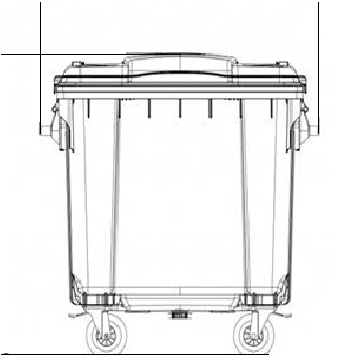 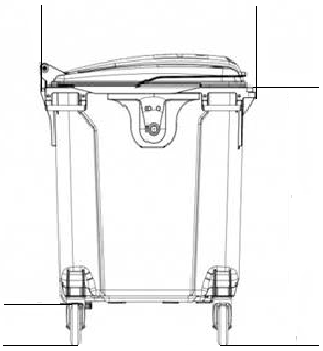 5. Требования к поставке Товара:Поставка товара Заказчику осуществляется транспортом Поставщика или с привлечением транспорта третьих лиц. Поставка товара может быть выполнена  партиями. Поставка последней партии Товара должна быть не позднее срока поставки Товара, установленного настоящим Техническим заданием. Разгрузка товара осуществляется силами и средствами Поставщика, включая работы с применением грузоподъемных средств в месте складирования.6. Перечень отчетных документов- акт сдачи-приемки Товара в 2 (двух) экземплярах;-товарная накладная, товарно-транспортная накладная или оформленный в соответствии с рекомендациями ФНС России универсальный передаточный документ в 2 (двух) экземплярах;- относящиеся к Товару документы на русском языке (при наличии).- счет на оплату.7. Гарантийное обслуживаниеГарантийный срок на поставляемый Товар должен соответствовать гарантийному сроку, установленному заводом-изготовителем товара. Если срок заводом – изготовителем не установлен, то срок гарантии на Товар должен быть 12 месяцев. В период гарантийного срока Поставщик осуществляет гарантийный ремонт или замену Товара. При обнаружении в поставленном Товаре несоответствий качественным характеристикам, требованиям государственных стандартов, нормативных документов, технических регламентов, устранение которых требует замены товара, Поставщик обязан заменить такой Товар. Расходы по замене Товара производятся за счет Поставщика. _______________/ Ишкильдин А.З.			 _______________/ Потапенко Е.Б. « ___ »    августа 2019г.                  	                                     « ___ »  августа 2019 г.М.П. (при наличии)	М.П. (при наличии)ПРИЛОЖЕНИЕ № 2к Муниципальному Контрактуот « ___ » августа   2019 г. №01693000103190003720001СПЕЦИФИКАЦИЯ_______________/  Ишкильдин А.З.		_______________/ Потапенко Е.Б.« ___ »      августа  2019 г.                  	                         « ___ »   августа 2019 г.М.П. (при наличии)                                                       М.П. (при наличии)ЗаказчикАдминистрация Аргаяшского сельского поселения Адрес: 456880, РФ, Челябинская область, с. Аргаяш, ул. 8 Марта, д.17. тел. 8(35131) 2-12-78, факс 8(35131) 2-29-74  E-mail: ap-sovet@mail.ru ИНН 7426002056   КПП 746001001 ОГРН 1027401479951УФК по Челябинской области (Администрация Аргаяшского сельского поселения  Л/с 03693023960)Банк получателя: Отделение Челябинск г. Челябинскр/с 40204810865770200344, БИК 047501001	Лица, имеющего право подписи от имени ЗАКАЗЧИКА – Глава поселения_____________________Ишкильдин А.З. Лица, имеющего право подписи от имени ПОСТАВЩИКА___________________Потапенко Е.Б.№ п/пНаименование (описание) объекта закупкиХарактеристики поставляемого ТовараХарактеристики поставляемого ТовараКоличество, шт.,цвет№ п/пНаименование (описание) объекта закупкиНаименование показателейЗначения показателей,  установленные ЗаказчикомКоличество, шт.,цветПластиковый  контейнер объемом  для накопления ТКО, в отношении которых не осуществляется раздельный сбор (в том числе пищевые, растительные и другие неутилизируемые отходы, за исключением опасных отходов)Место поставки Товара: с. Аргаяш, ул. Пушкина, дом 62 (производственная база Аргаяшского муниципального унитарного предприятия водоканализационного хозяйства – МУП «ВКХ»)Габаритные размеры:210,из них 78 красных и 132 серыхПластиковый  контейнер объемом  для накопления ТКО, в отношении которых не осуществляется раздельный сбор (в том числе пищевые, растительные и другие неутилизируемые отходы, за исключением опасных отходов)Место поставки Товара: с. Аргаяш, ул. Пушкина, дом 62 (производственная база Аргаяшского муниципального унитарного предприятия водоканализационного хозяйства – МУП «ВКХ»)Высота, мм(с учетом колес и крышки)1370 – 1380210,из них 78 красных и 132 серыхПластиковый  контейнер объемом  для накопления ТКО, в отношении которых не осуществляется раздельный сбор (в том числе пищевые, растительные и другие неутилизируемые отходы, за исключением опасных отходов)Место поставки Товара: с. Аргаяш, ул. Пушкина, дом 62 (производственная база Аргаяшского муниципального унитарного предприятия водоканализационного хозяйства – МУП «ВКХ»)Ширина, мм1350 – 1360210,из них 78 красных и 132 серыхПластиковый  контейнер объемом  для накопления ТКО, в отношении которых не осуществляется раздельный сбор (в том числе пищевые, растительные и другие неутилизируемые отходы, за исключением опасных отходов)Место поставки Товара: с. Аргаяш, ул. Пушкина, дом 62 (производственная база Аргаяшского муниципального унитарного предприятия водоканализационного хозяйства – МУП «ВКХ»)Длина, мм1070 – 1080210,из них 78 красных и 132 серыхПластиковый  контейнер объемом  для накопления ТКО, в отношении которых не осуществляется раздельный сбор (в том числе пищевые, растительные и другие неутилизируемые отходы, за исключением опасных отходов)Место поставки Товара: с. Аргаяш, ул. Пушкина, дом 62 (производственная база Аргаяшского муниципального унитарного предприятия водоканализационного хозяйства – МУП «ВКХ»)Высота до верхнего края гребенки, мм1200 – 1210210,из них 78 красных и 132 серыхПластиковый  контейнер объемом  для накопления ТКО, в отношении которых не осуществляется раздельный сбор (в том числе пищевые, растительные и другие неутилизируемые отходы, за исключением опасных отходов)Место поставки Товара: с. Аргаяш, ул. Пушкина, дом 62 (производственная база Аргаяшского муниципального унитарного предприятия водоканализационного хозяйства – МУП «ВКХ»)Объем, куб. м1,1210,из них 78 красных и 132 серыхПластиковый  контейнер объемом  для накопления ТКО, в отношении которых не осуществляется раздельный сбор (в том числе пищевые, растительные и другие неутилизируемые отходы, за исключением опасных отходов)Место поставки Товара: с. Аргаяш, ул. Пушкина, дом 62 (производственная база Аргаяшского муниципального унитарного предприятия водоканализационного хозяйства – МУП «ВКХ»)Материал:полиэтилен высокого давления210,из них 78 красных и 132 серыхПластиковый  контейнер объемом  для накопления ТКО, в отношении которых не осуществляется раздельный сбор (в том числе пищевые, растительные и другие неутилизируемые отходы, за исключением опасных отходов)Место поставки Товара: с. Аргаяш, ул. Пушкина, дом 62 (производственная база Аргаяшского муниципального унитарного предприятия водоканализационного хозяйства – МУП «ВКХ»)Максимальная загрузка, кг440 210,из них 78 красных и 132 серыхПластиковый  контейнер объемом  для накопления ТКО, в отношении которых не осуществляется раздельный сбор (в том числе пищевые, растительные и другие неутилизируемые отходы, за исключением опасных отходов)Место поставки Товара: с. Аргаяш, ул. Пушкина, дом 62 (производственная база Аргаяшского муниципального унитарного предприятия водоканализационного хозяйства – МУП «ВКХ»)Тип выгрузкизадний210,из них 78 красных и 132 серыхПластиковый  контейнер объемом  для накопления ТКО, в отношении которых не осуществляется раздельный сбор (в том числе пищевые, растительные и другие неутилизируемые отходы, за исключением опасных отходов)Место поставки Товара: с. Аргаяш, ул. Пушкина, дом 62 (производственная база Аргаяшского муниципального унитарного предприятия водоканализационного хозяйства – МУП «ВКХ»)Толщина стенки корпуса контейнера, мм6,0 – 6,5210,из них 78 красных и 132 серыхПластиковый  контейнер объемом  для накопления ТКО, в отношении которых не осуществляется раздельный сбор (в том числе пищевые, растительные и другие неутилизируемые отходы, за исключением опасных отходов)Место поставки Товара: с. Аргаяш, ул. Пушкина, дом 62 (производственная база Аргаяшского муниципального унитарного предприятия водоканализационного хозяйства – МУП «ВКХ»)Количество поворотных колес на контейнере, шт.4210,из них 78 красных и 132 серыхПластиковый  контейнер объемом  для накопления ТКО, в отношении которых не осуществляется раздельный сбор (в том числе пищевые, растительные и другие неутилизируемые отходы, за исключением опасных отходов)Место поставки Товара: с. Аргаяш, ул. Пушкина, дом 62 (производственная база Аргаяшского муниципального унитарного предприятия водоканализационного хозяйства – МУП «ВКХ»)Диаметр колес, мм160 – 200210,из них 78 красных и 132 серыхПластиковый  контейнер объемом  для накопления ТКО, в отношении которых не осуществляется раздельный сбор (в том числе пищевые, растительные и другие неутилизируемые отходы, за исключением опасных отходов)Место поставки Товара: с. Аргаяш, ул. Пушкина, дом 62 (производственная база Аргаяшского муниципального унитарного предприятия водоканализационного хозяйства – МУП «ВКХ»)Оцинковая противоударная ось колесналичие210,из них 78 красных и 132 серыхПластиковый  контейнер объемом  для накопления ТКО, в отношении которых не осуществляется раздельный сбор (в том числе пищевые, растительные и другие неутилизируемые отходы, за исключением опасных отходов)Место поставки Товара: с. Аргаяш, ул. Пушкина, дом 62 (производственная база Аргаяшского муниципального унитарного предприятия водоканализационного хозяйства – МУП «ВКХ»)Обод колес прорезиненныйналичие210,из них 78 красных и 132 серыхПластиковый  контейнер объемом  для накопления ТКО, в отношении которых не осуществляется раздельный сбор (в том числе пищевые, растительные и другие неутилизируемые отходы, за исключением опасных отходов)Место поставки Товара: с. Аргаяш, ул. Пушкина, дом 62 (производственная база Аргаяшского муниципального унитарного предприятия водоканализационного хозяйства – МУП «ВКХ»)Стопор колес (стояночный тормоз) на передних колесахналичие210,из них 78 красных и 132 серыхПластиковый  контейнер объемом  для накопления ТКО, в отношении которых не осуществляется раздельный сбор (в том числе пищевые, растительные и другие неутилизируемые отходы, за исключением опасных отходов)Место поставки Товара: с. Аргаяш, ул. Пушкина, дом 62 (производственная база Аргаяшского муниципального унитарного предприятия водоканализационного хозяйства – МУП «ВКХ»)Усиленные цапфы со стальным сердечником с11-точечным креплением к корпуса (боковые), шт.2210,из них 78 красных и 132 серыхПластиковый  контейнер объемом  для накопления ТКО, в отношении которых не осуществляется раздельный сбор (в том числе пищевые, растительные и другие неутилизируемые отходы, за исключением опасных отходов)Место поставки Товара: с. Аргаяш, ул. Пушкина, дом 62 (производственная база Аргаяшского муниципального унитарного предприятия водоканализационного хозяйства – МУП «ВКХ»)Крышка для герметичного закрытия, открывающаяся с помощью подъемного механизма (педали) наличие210,из них 78 красных и 132 серыхПластиковый  контейнер объемом  для накопления ТКО, в отношении которых не осуществляется раздельный сбор (в том числе пищевые, растительные и другие неутилизируемые отходы, за исключением опасных отходов)Место поставки Товара: с. Аргаяш, ул. Пушкина, дом 62 (производственная база Аргаяшского муниципального унитарного предприятия водоканализационного хозяйства – МУП «ВКХ»)Педаль с подъемным механизмом для открытия верхней крышкиналичие210,из них 78 красных и 132 серыхПластиковый  контейнер объемом  для накопления ТКО, в отношении которых не осуществляется раздельный сбор (в том числе пищевые, растительные и другие неутилизируемые отходы, за исключением опасных отходов)Место поставки Товара: с. Аргаяш, ул. Пушкина, дом 62 (производственная база Аргаяшского муниципального унитарного предприятия водоканализационного хозяйства – МУП «ВКХ»)Количество отверстий в днище контейнера для водостока, шт.  2210,из них 78 красных и 132 серыхПластиковый  контейнер объемом  для накопления ТКО, в отношении которых не осуществляется раздельный сбор (в том числе пищевые, растительные и другие неутилизируемые отходы, за исключением опасных отходов)Место поставки Товара: с. Аргаяш, ул. Пушкина, дом 62 (производственная база Аргаяшского муниципального унитарного предприятия водоканализационного хозяйства – МУП «ВКХ»)Диаметр отверстия в днище контейнера для водостока, мм30210,из них 78 красных и 132 серыхПластиковый  контейнер объемом  для накопления ТКО, в отношении которых не осуществляется раздельный сбор (в том числе пищевые, растительные и другие неутилизируемые отходы, за исключением опасных отходов)Место поставки Товара: с. Аргаяш, ул. Пушкина, дом 62 (производственная база Аргаяшского муниципального унитарного предприятия водоканализационного хозяйства – МУП «ВКХ»)Цвет корпуса и крышки:Серый, красный210,из них 78 красных и 132 серыхПластиковый  контейнер объемом  для накопления ТКО, в отношении которых не осуществляется раздельный сбор (в том числе пищевые, растительные и другие неутилизируемые отходы, за исключением опасных отходов)Место поставки Товара: с. Аргаяш, ул. Пушкина, дом 62 (производственная база Аргаяшского муниципального унитарного предприятия водоканализационного хозяйства – МУП «ВКХ»)Устройство для фиксации крышкиналичие210,из них 78 красных и 132 серыхПластиковый  контейнер объемом  для накопления ТКО, в отношении которых не осуществляется раздельный сбор (в том числе пищевые, растительные и другие неутилизируемые отходы, за исключением опасных отходов)Место поставки Товара: с. Аргаяш, ул. Пушкина, дом 62 (производственная база Аргаяшского муниципального унитарного предприятия водоканализационного хозяйства – МУП «ВКХ»)Год выпуска(дата изготовления)не ранее 2018210,из них 78 красных и 132 серыхПластиковый  контейнер объемом  для накопления ТКО, в отношении которых не осуществляется раздельный сбор (в том числе пищевые, растительные и другие неутилизируемые отходы, за исключением опасных отходов)Место поставки Товара: с. Аргаяш, ул. Пушкина, дом 62 (производственная база Аргаяшского муниципального унитарного предприятия водоканализационного хозяйства – МУП «ВКХ»)Качественные характеристики Товара*соответствие210,из них 78 красных и 132 серыхИТОГО210               Заказчик                    ПоставщикНаименование товараЕд.изм.Кол-воСтрана происхожденияЦена за ед. без НДС, руб.Стои-мость без НДС, руб.Нало-говая ставка, %Сумма НДС, руб.Цена за ед. с НДС, руб.Стоимость с НДС, руб.Пластиковый контейнершт.210,0ИТОГОшт.210,0---2789311,14ЗаказчикПоставщик